MIEMBROS PROPIETARIOSMIEMBROS PROPIETARIOSMIEMBROS PROPIETARIOSMIEMBROS PROPIETARIOSMIEMBROS PROPIETARIOSMIEMBROS SUPLENTESMIEMBROS SUPLENTESMIEMBROS SUPLENTESMIEMBROS SUPLENTESMIEMBROS SUPLENTESGloria  Patricia de Cativo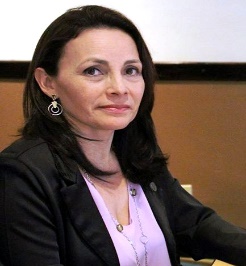 Sector AcadémicoUJMD1+1+1+1+1+1+1+7Carlos Xavier Martínez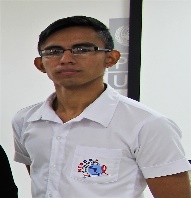 Sector Personas afectadas por VIH, Tb y MalariaREDCA+1+1+1+1+15Francisco Henríquez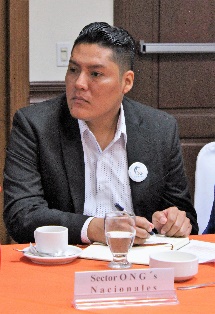 Sector ONG´sAsociación Crecer y Creer en El Salvador(ASOCCES)1+1+1+3